Программа: Скоро в школу.Тема: Звук и буква Щ щ. Дата: 20.05Педагог: Поливанова Светлана ЮрьевнаРекомендации родителям.Уважаемые родители! Занятие не должно длиться более 20 – 25 минут. Следите за осанкой ребёнка, за наклоном рабочей тетради, как держит карандаш ребёнок. Разминка – Задание на развитие внимания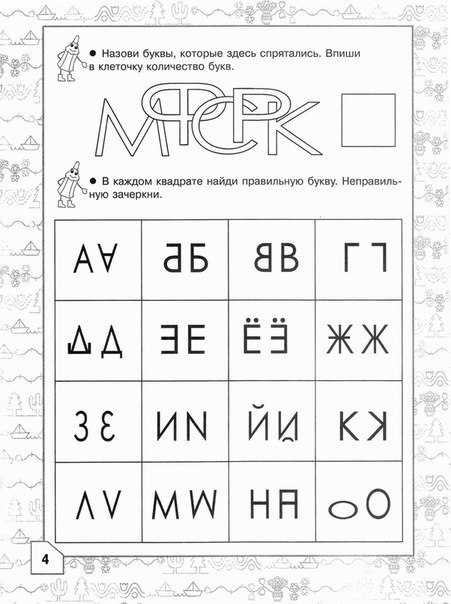 Задание 1. Игра «Доскажи словечко».  Письмо опускают в почтовый ... (ящик).  На огороде выросли вкусные, полезные ... (овощи). У собаки сынок ... (щенок). Емелины желания исполняла ... (щука). Зубы чистят зубной ... (щеткой).Задание 2. 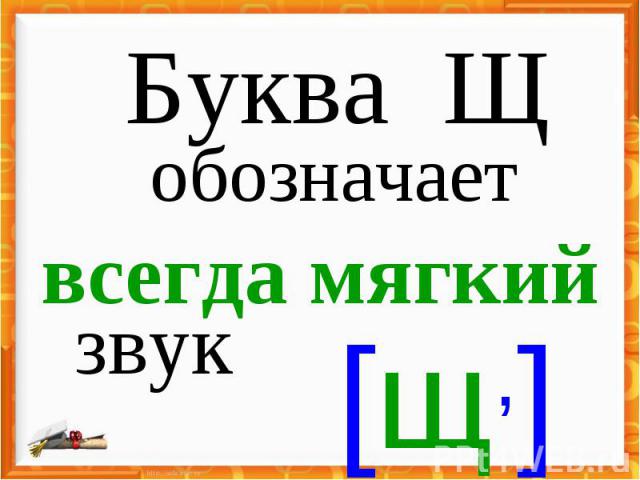 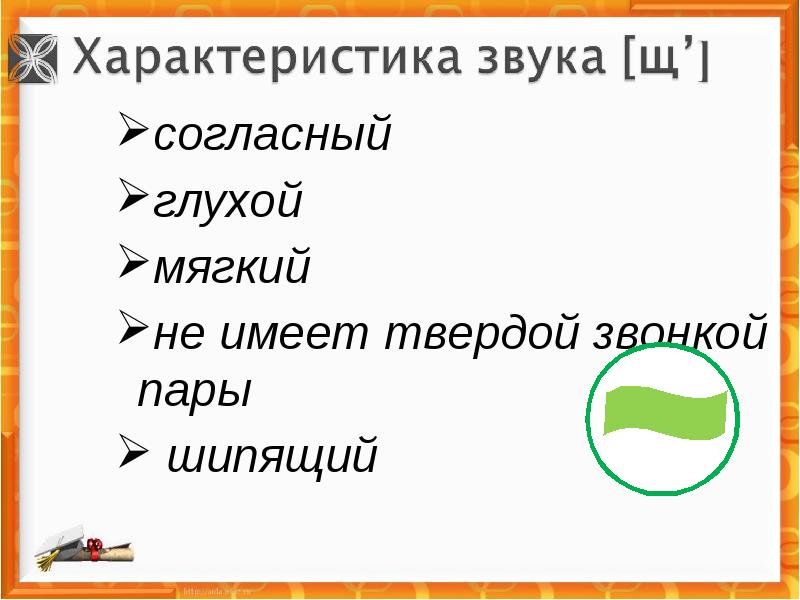 ЗАПОМНИ!Задание 3. Чтение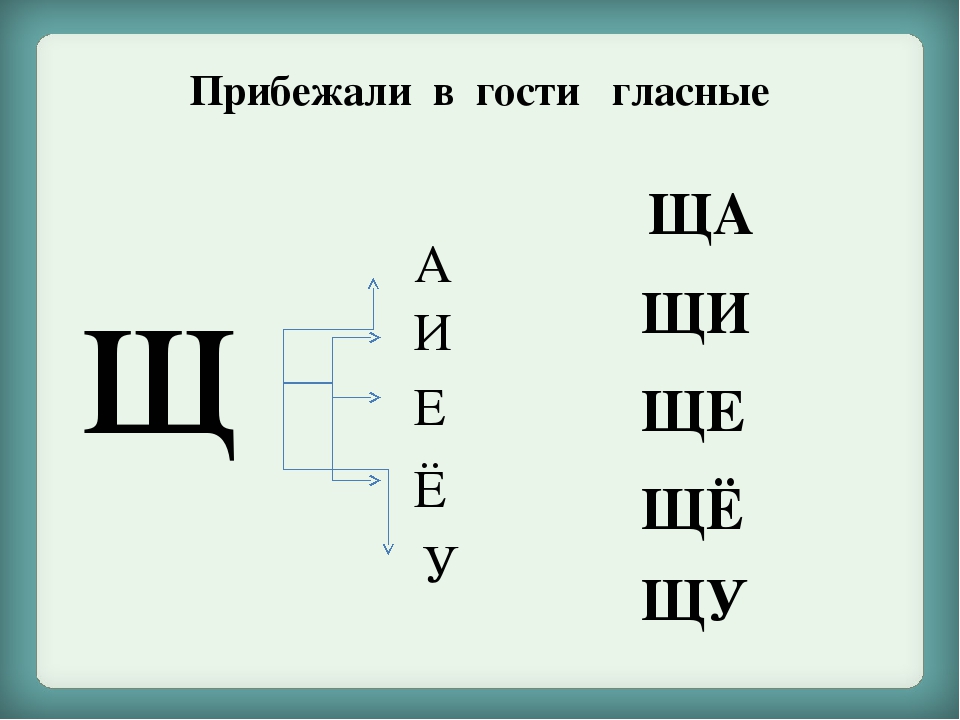 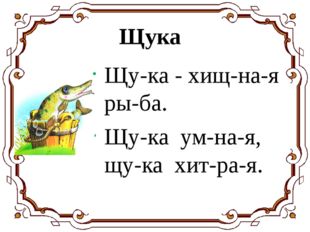 Прочитай рассказ «Катин щенок».Кате подарили щенка. Она принесла его домой и посадила в ящик. Щенок свернулся в клубок и уснул. Когда щенок проснулся, он вылез из ящика, вытащил из-под стола щётку и стал с ней играть.А сейчас ответьте на вопросы: Кого подарили Кате? Куда посадила Катя щенка? Где уснул щенок? Что сделал щенок, когда проснулся? А какие слова на «щ» ты можешь назвать ещё?Задание 4. Собери буквы так, чтобы получилось слово.У к щ а,   я и к щ,     а п щ л                      (щука, ящик, плащ) Задание 5. Д/игра «Четвертый лишний!Важно! Перед выполнением письменных заданий и после выполнения сделать пальчиковую гимнастику-разминку.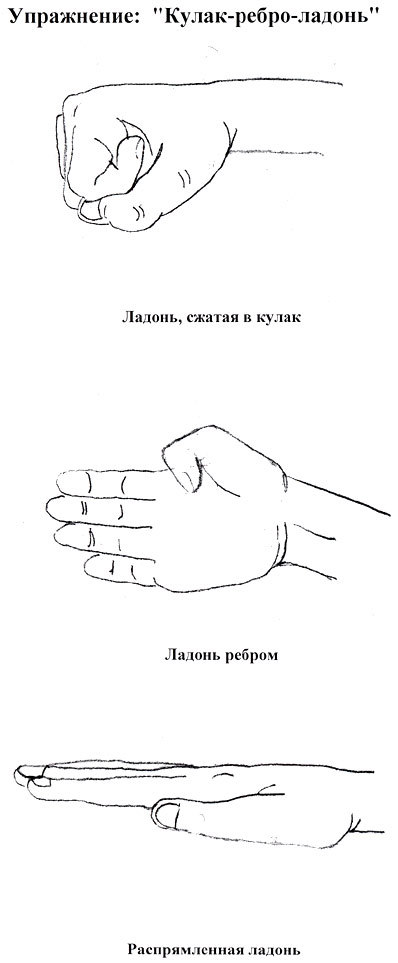 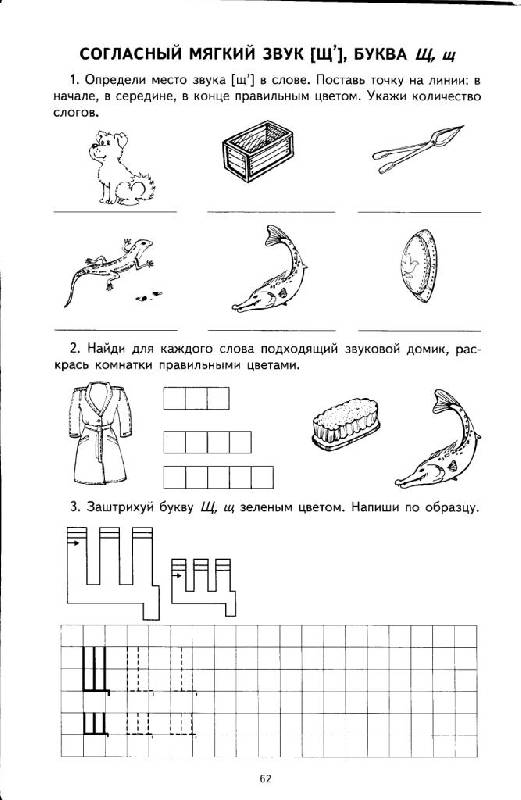 ЗАНИМАТИКА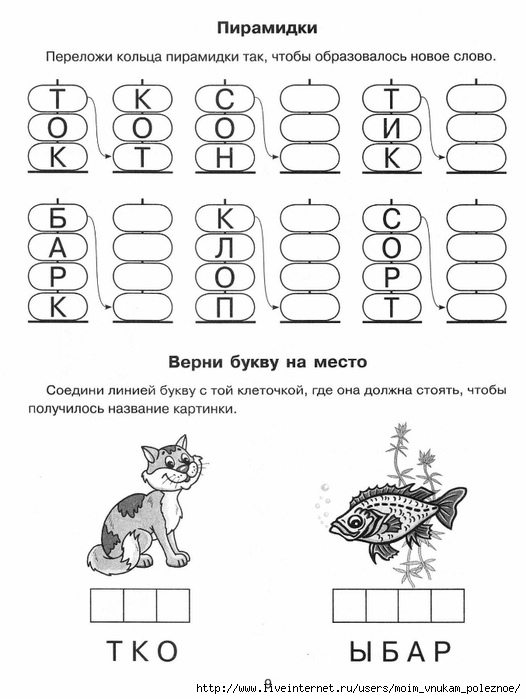 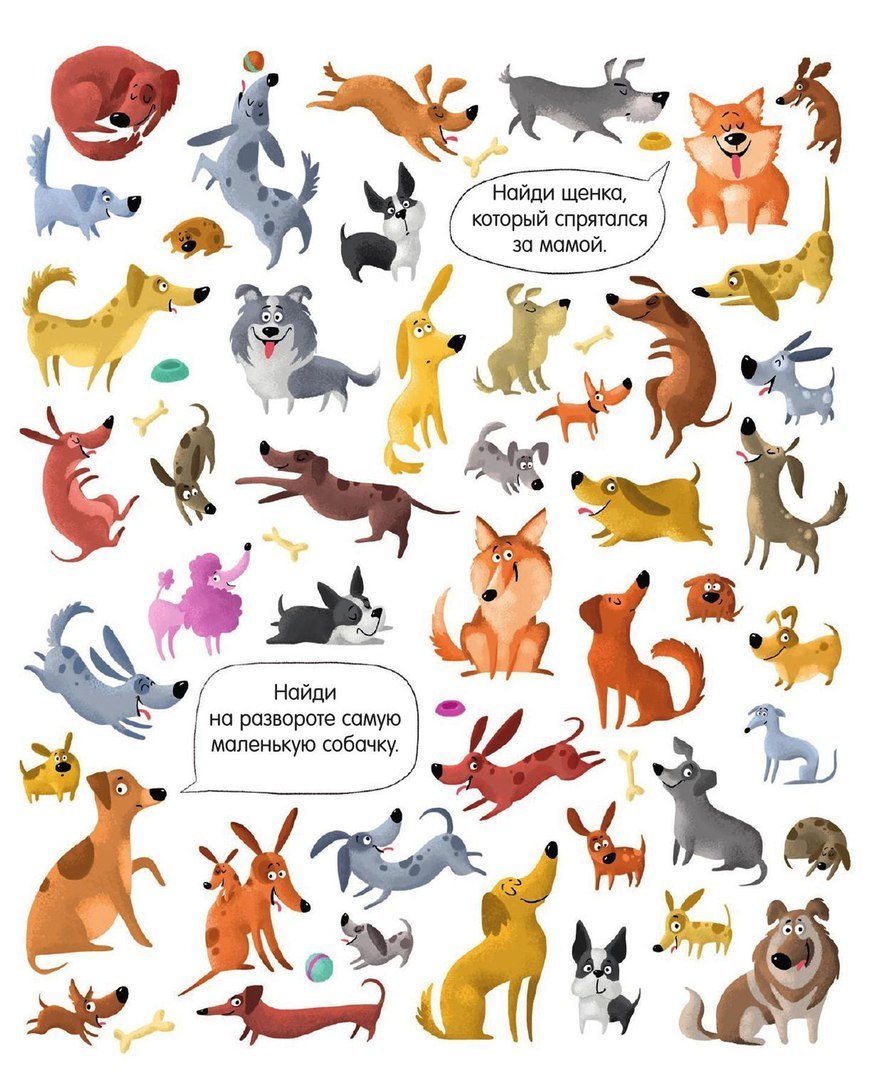 